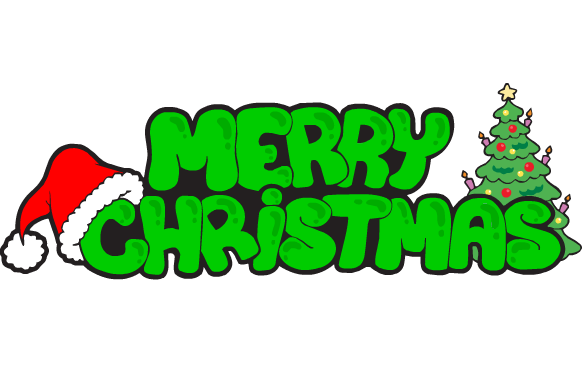 Festival of Trees – Civic Center – Nov. 30-Dec.22December 1, 2, & 3Craft/Gift Boutique – Civic Center -Friday 10-8 & Saturday 10-4 Soup Supper – Civic Center -Friday 5-8 freewill donationKids Games – Civic Center Gym – 5-8 - FridayLive Nativity – Historical Village – 6-7 – FridayHay Rack Rides – Civic Center to Historical Village – Friday 5-8Breakfast with Santa – Saturday 9-11 – Civic CenterKids Christmas Crafts – Civic Center – 9-11Christmas Movie for the Kids – 1 p.m. – School LibraryChristmas Parade of Homes – Sunday 1-4 p.m.($10.00 admission – tickets on sale at Chamber OfficeTicket holders will be entered into a drawing for prizes)See the beautiful homes ofShirley & Dennis BrandtBuzz WelchKen and Kathy SwinarskiBob & Janelle MorganRuss & Sandy Kasson &A tour of the Caitlin Jerabek home in Dalton MeadowsJoin us at the Sweet Shop following the tour for refreshments.Pick up your Christmas card at the Chamber of the Civic Center on Friday and visit our local businesses to get a stamp and return cards by 4 p.m. on Saturday for prize drawings.Don’t forget to sign up at local businesses for weekly drawings of Chamber $$Also check out our Christmas Chamber Loan $$ at Citizens Bank & Homestead Bank